ПРОЕКТРАБОЧАЯ ПРОГРАММА ВОСПИТАНИЯ на уровне начального общего образованияМУНИЦИПАЛЬНОЕ ОБЩЕОБРАЗОВАТЕЛЬНОЕ УЧРЕЖДЕНИЕ РЯЗАНЦЕВСКАЯ СРЕДНЯЯ ШКОЛАП. РязанцевоОглавлениеПояснительная записка	….2РАЗДЕЛ I. Особенности  организации    в школе воспитательного процесса……………………4РАЗДЕЛ II. Цель и задачи воспитания…….	….7РАЗДЕЛ III. Виды, формы  и содержание  деятельности	…103.1. Модуль «Ключевые общешкольные дела»	.….103.2. Модуль «Классное руководство»	…123.3. Модуль «Школьный урок»	…133.4. Модуль «Самоуправление»	….153.5. «Профориентация»	….163.6. Модуль «Работа с родителями»	….163.7. Модуль «Детские общественные объединения»	….173.8. Модуль «Школьные СМИ»	….183.9. Модуль «Организация предметно-эстетической среды»	….18Раздел IV. Основные направления самоанализа воспитательной работы ……………………20Содержание и формы воспитательной работы на учебный год (приложение)……………..21Календарный план воспитательной работы……………………………………………………..27ПОЯСНИТЕЛЬНАЯ ЗАПИСКАРабочая программа воспитания на уровне начального общего образования(далее –Рабочая программа воспитания (начальное общее образование))муниципального общеобразовательного учреждения Рязанцевской средней школы (далее-МОУ Рязанцевская СШ) разработана в соответствии:- с Федеральным государственным образовательным стандартом начального общего образования, утвержденным приказом Министерства образования и науки РФ от 6 октября 2009 г. № 373, с изменениями и дополнениями от 26 ноября 2010 г., 22 сентября 2011 г., 18 декабря 2012 г., 29 декабря 2014 г., 18 мая, 31 декабря 2015 г., 11 декабря 2020 г.; - Примерной программой воспитания, утвержденной 02.06.2020 года на заседании Федерального учебно-методического объединения по общему образованию.Рабочая программа воспитания (начальное общее образование) является обязательной частью Основной образовательной программы начального общего образования МОУ Рязанцевской СШ.Рабочая программа (начальное общее образование) воспитания направлена на решение проблем гармоничного вхождения обучающихся в социальный мир и налаживания ответственных взаимоотношений с окружающими их людьми.Одним из результатов реализации Рабочей программы воспитания (начальное общее образование) станет приобщение обучающихся к российским традиционным духовным ценностям, правилам и нормам поведения в российском обществе. Рабочая программа воспитанияпризвана обеспечить достижение обучающимися начальной школы личностных результатов, указанных во ФГОС: формирование у обучающихся основ российской идентичности; готовность обучающихся к саморазвитию; мотивацию к познанию и обучению; ценностные установки и социально-значимые качества личности; активное участие в социально - значимой деятельности.Рабочая программа воспитания (начальное общее образование)показывает, каким образом педагогические работники (учитель, классный руководитель, заместитель директора, педагог дополнительного образования и т.п.) могут реализовать воспитательный потенциал их совместной с обучающимися деятельности  и, тем самым,  сделать школу воспитывающей организацией.	В центре Рабочей программы воспитания (начальное общее образование)в соответствии с Федеральными государственными образовательными стандартами (далее - ФГОС) общего образования находится личностное развитие обучающихся, формирование у них системных знаний о различных аспектах развития России и мира.Рабочая программа воспитания  (начальное общее образование)— это не перечень обязательных для школы мероприятий, а описание системы возможных форм и методов работы с обучающимися.Рабочая программа воспитания (начальное общее образование)МОУ  Рязанцевской СШ включает четыре основных раздела:1. Раздел «Особенности организуемого в школе воспитательного процесса», в котором кратко описана специфика деятельности школы в сфере воспитания: информация о специфике расположения школы, особенностях ее социального окружения, источниках положительного или отрицательного влияния на обучающихся, значимых партнерах школы, особенностях контингента обучающихся, оригинальных воспитательных находках школы, а также важных для школы принципах и традициях воспитания.2. Раздел «Цель и задачи воспитания», где на основе базовых общественных ценностей формулируется цель воспитания и задачи, которые школе предстоит решать для достижения цели.3. Раздел «Виды,формы и содержание деятельности», в котором школа показывает, каким образом будет осуществляться достижение поставленных цели и задач воспитания. Данный раздел состоит из нескольких модулей, каждый из которых ориентирован на одну из поставленных школой задач воспитания и соответствует одному из направлений воспитательной работы школы: «Классное руководство», «Школьный урок», «Самоуправление», «Профориентация», «Работа с родителями», «Ключевые общешкольные дела», «Детские общественные объединения», «Организация предметно-эстетической среды».Модули в Рабочей программе воспитания (начальное общее образование)  располагаются в соответствии с системой воспитательной работы школы. Деятельность педагогических работников МОУ Рязанцевской СШ  в  рамках комплекса модулей направлена на достижение результатов освоения Основной образовательной программы начального общего образования.4. Раздел «Основные направления самоанализа воспитательной работы», в котором показано, каким образом в школе осуществляется самоанализ организуемой в ней воспитательной работы. Здесь приводится перечень основных направлений самоанализа, который дополнен указанием на его критерии и способы его осуществления.К Рабочей программе  воспитания (начальное общее образование) прилагается  ежегодный  календарный  план  воспитательнойработы.Рабочая программа  воспитания (начальное общее образование)   не является инструментом воспитания: обучающегося  воспитывает не документ, а педагогический работник - своими действиями, словами, отношениями. Программа позволяет педагогическим работникам МОУ Рязанцевской СШ скоординировать свои усилия, направленные на воспитание младших и старших школьников.IРаздел ОСОБЕННОСТИ ОРГАНИЗУЕМОГО В ШКОЛЕ ВОСПИТАТЕЛЬНОГО ПРОЦЕССАМОУ Рязанцевская СШявляется средней общеобразовательной школой, численность обучающихся на 1 сентября 2020 года составляет 110 человек, численность педагогического коллектива – 11  человек. Обучение ведётся с 1 по 11 класс по трем уровням образования: начальное общее образование, основное общее образование, среднее общее образование. 	  МОУ Рязанцевская СШ - это  сельская школа, удаленная от культурных и научных центров, спортивных школ и школ искусств. В ней обучаются 110 учащихся. Нет ставок социального педагога, психолога, качество сети Интернет невысокое  и др. Данные факторы не могут не вносить  особенности в воспитательный процесс.Но следствием этого являются и  положительные стороны.Социокультурная среда поселка более консервативна и традиционна, чем в городе, сохраняется внутреннее духовное богатство, бережное отношение к Родине и природе. Сельская природная среда естественна и приближена к людям. Наш  школьник воспринимает природу как естественную среду собственного обитания.	Сельская школа, объединяя интеллигенцию, является не только образовательным, но и культурным центром села.Круг общения детей здесь не столь обширен, но само общение отличается детальным знанием окружающих людей. В таких условиях у детей значительно раньше формируется уважение к семейным традициям, почитание старших, уважение к людям труда, взаимопомощь. Практически все педагоги школы родились в нашем поселке, учились в МОУ Рязанцевской СШ, теперь работают в ней. Знают личностные особенности, бытовые условия жизни друг друга, отношения в семьях, что  способствуют установлению доброжелательных и доверительных отношений между педагогами,  школьниками и их родителями. В небольшом коллективе интенсивнее идет процесс установления межличностных контактов, существует реальная возможность проявить себя в общем деле. У нас все на виду, что  при создании ситуации совместного поиска стимулирует активность учащихся и учителей. Нет резкой обособленности между классами, учащимися разного возраста.  Таким образом,  создавая  условия для  ребенка по выбору форм, способов самореализации на основе освоения общечеловеческих ценностей,  учитываем особенности сельской школы. В школу без ограничений принимаются дети, проживающие в п. Рязанцево и близлежащих сел и деревень, за которымшкола закреплена Учредителем.В образовательном учреждении есть инклюзивные классы, в которых наравне с обычными детьми  обучаются дети с особыми образовательными потребностями (дети с ОВЗ).  Основной контингент детей с особыми образовательными потребностями  составляют дети с задержкой психического развития и один ребёнок с тяжёлыми нарушениями речи. Для  этих детей в школе  создается специальнаякоррекционно-развивающаяобразовательная среда, обеспечивающая адекватные условия и равные с обычнымидетьмивозможностидляполученияобразованиявпределахобразовательныхстандартов,воспитание,коррекциюнарушенийразвития,социальнуюадаптацию.Транспортные подъезды к школе удобны и доступны для безопасного перемещения обучающихся. Для детей из близлежащих деревень и сел организован подвоз на школьных автобусах.В школе созданы все необходимые условия для обучения ивоспитания детей любой категории: в соответствии с требованиями ФГОС обустроены и оснащенысовременным учебным оборудованием учебные кабинеты, обеспечены компьютерной техникой идоступом в интернет через подключение Wi-Fi,  имеется  спортзал, спортивная  площадка, кабинеты Точка роста, кабинет информатики.  Необходимые     меры  доступности  и  безопасности  обеспечены  в соответствии с нормативными требованиями.Особенности социального окружения. В шаговой доступности от МОУ Рязанцевской СШ расположены организации, полезные для проведения экскурсий и совместных мероприятий с обучающими: поселковый стадион, Рязанцевская Врачебная Амбулатория, Рязанцевский детский сад, ГОУ ЯО «Рязанцевская школа-интернат», МУК «РКДЦ» (Дом культуры), сельская библиотека, аптека.В процессе воспитания  школа  сотрудничаем с МУК «РКДЦ» (Дом культуры п. Рязанцево), КДН и ЗП, ПДН ОВД  Переславского  района. Школа принимает активное участие в проектах, конкурсах и мероприятиях разного  уровня: городских, районных, областных,участвуем в проектах РДШ (Российское движение школьников»),ФГБУ «Национальный парк «Плещеево озеро».Особенности контингента учащихся. В 1–11 классах школы обучается до 120 обучающихся в зависимости от ежегодного набора первоклассников. Состав обучающихся  школы  неоднороден и  различается:-  по учебным возможностям, которые зависят от общего развития ребёнка и его уровняподготовки к обучению в школе. Основными проблемами в развитии являются нарушения речи,задержка  психического развития. Наряду с  Основной  образовательной  программой  начального  общего образования в школе реализуются адаптированные основныеобщеобразовательные программы начального общего образования. Кроме того, ежегодно разрабатываютсярабочие программы по курсам внеурочной деятельности,  программам дополнительного общеразвивающегообразования.Источники   положительного   или   отрицательного   влияния   на   детей.   Команда  администрации - квалифицированные, имеющие достаточно большой управленческий  опыт руководители, в педагогическом составе – учителя  с большим опытом педагогической  практики и  с достаточно  высоким  уровнем  творческой активности и профессиональной    инициативы.  Педагоги - основной источник положительного влияния на детей, грамотно организуют образовательный процесс, о чем свидетельствуют позитивная динамика результатов деятельности  по качеству обеспечиваемого образования МОУ Рязанцевской СШ.	Возможные отрицательные источники влияния на детей - социальные сети, компьютерные игры, а также отдельные родители с низким воспитательным ресурсом, неспособные грамотно управлять развитием и организацией досуга своего ребёнка.Оригинальные воспитательные находки школы.1. Воспитательные системы класса, разработанные классными руководителями на основе системы персональных поручений, целенаправленных воспитательных мероприятий и оценочных инструментов;2. Модель  сотрудничества с родителями  обучающихся,  построенная  на  установлении конструктивных  отношений  и  целенаправленной  организации  совместной  деятельности  по развитию школьного уклада;3. Практический день как форма организации целенаправленной системной работы по развитию проектной деятельности школьников, позволяет интегрировать содержание урочной и внеурочной деятельности;4.Проведение уроков на улице- методический проект, который пропагандирует проведение занятий за пределами класса.Проведение уроков на улице повышает интерес, продуктивность и желание учиться, а также – это свежий воздух вместо атмосферы душных кабинетов, движение и игра вместо неподвижного сидения за партой, развитие интеллекта через нестандартные приёмы работы, поддержка здоровья и возможность раскрыть себя в активной работе.5. Обеспечение 100%  охвата внеурочной деятельностью всех категорий обучающихся за счет профессионального ресурса педагогов школы;6.  Модель  управления  результатами  образования  на  основе  системы  распределения профессиональных поручений с учетом свободного выбора, обеспечивающая повышение уровняперсональной ответственности каждого педагогаза качество выполненной работы.Принципы взаимодействия педагогов, школьников и их родителей, на которых основывается процесс воспитания в МОУ Рязанцевской СШ:− неукоснительное  соблюдение  законности  и  прав  семьи  и  ребенка,  соблюдения конфиденциальности  информации  о  ребенке  и  семье,  приоритета  безопасности  ребенка  при   нахождении в образовательной организации;− ориентир на создание в школе психологически комфортной среды для каждого ребенка и взрослого,  без  которой невозможно  конструктивное  взаимодействие  школьников,  педагогов  и  родителей;− реализация процесса воспитания через создание в школе детско-взрослых общностей, которые  бы  объединяли  детей  и  педагогов  яркими  и  содержательными  событиями,  общими позитивными  эмоциями и доверительными отношениями друг к другу при активном привлечении    родителей учащихся;− организация основных совместных дел школьников, педагогов и родителей как предмета совместной заботы и взрослых, и детей;− системность,  целесообразность  и  нешаблонность  воспитания  как  условия  его эффективности.Основные традиции воспитания в МОУ Рязанцевской СШ:−стержень годового цикла воспитательной работы школы - ключевые общешкольные дела, через которые осуществляется интеграция воспитательных усилий педагогов;−важная составляющая каждого ключевого дела и большинства совместных дел педагогов и школьников - коллективная разработка, коллективное планирование, коллективное проведение и  коллективный анализ их результатов;−условия в школе создаются для обеспечения по мере взросления ребёнка его растущей роли в совместных делах (от пассивного наблюдателя до организатора);−отсутствие  соревновательности  между  классами  в  проведении  общешкольных  дел, поощрение  конструктивного  межклассного  и  межвозрастного  взаимодействия  школьников,  их  социальной активности;−педагоги  школы  ориентированы  на  формирование  коллективов  в  рамках  школьных классов,  кружков,  спортивных секций  и  иных  детских  объединений,  на  установление  в  них доброжелательных и товарищеских взаимоотношений;− ключевая фигура воспитания в школе - классный руководитель, реализующий по отношению к детям защитную, личностно развивающую, организационную, посредническую (в разрешении конфликтов) функции.РАЗДЕЛ  II.   ЦЕЛЬ И ЗАДАЧИ ВОСПИТАНИЯСовременный   национальный   идеал   личности,   воспитанной   в   школе,   –   это высоконравственный,  творческий,  компетентный  гражданин  России,  принимающий  судьбу Отечества как свою личную, осознающей ответственность за настоящее и будущее своей страны, укорененный в духовных и культурных традициях российского народа.В  воспитании  детей  младшего  школьного  возраста  (уровень  начального  общего образования) таким целевым приоритетом является создание благоприятных условий для усвоения  школьниками социально значимых знаний - знаний основных норм и традиций того общества, в  котором они живут.Исходя  из  этого  воспитательного  идеала,  а  также  основываясь  на  базовых  для  нашего общества ценностях (таких как семья, труд, отечество, природа, мир, знания, культура, здоровье, человек)  формулируется  общая  цель  воспитания  в  общеобразовательной  организации–личностное развитие школьников, проявляющееся:-  в усвоении ими знаний основных норм, которые общество выработало на основе этих ценностей (то есть, в усвоении ими социально значимых знаний);- в  развитии  их  позитивных  отношений  к  этим  общественным  ценностям  (то  есть  в развитии их социально значимых отношений);- в  приобретении  ими  соответствующего  этим  ценностям  опыта  поведения,  опыта применения сформированных знаний и отношений на практике (то есть в приобретении ими опыта  осуществления социально значимых дел).Данная  цель  ориентирует  педагогов  не  на  обеспечение  соответствия  личности  ребенка  единому стандарту, а на обеспечение позитивной динамики развития его личности. В связи с этим важно сочетание усилий педагога по развитию личности ребенка и усилий самого ребенка по своему саморазвитию. Их сотрудничество, партнерские отношения являются важным фактором успеха в достижении цели.В  воспитании  детей  младшего  школьного  возраста  таким целевым приоритетом является создание благоприятных условий для усвоения  школьниками социально значимых знаний – знаний основных норм и традиций того общества, в  котором они живут.Выделение  данного  приоритета  связано  с  особенностями  детей  младшего  школьноговозраста:  с  их  потребностью  самоутвердиться  в  своем  новом  социальном  статусе  -  статусе школьника, то есть научиться соответствовать предъявляемым к носителям данного статуса нормам и принятым традициям поведения. Такого рода нормы и традиции задаются в школе педагогами и  воспринимаются детьми именно как нормы и традиции поведения школьника. Знание их станет  базой  для  развития  социально  значимых  отношений  школьников  и  накопления  ими  опыта осуществления социально значимых дел и в дальнейшем, в подростковом и юношеском возрасте.К  наиболее важным из них относятся следующие:− быть любящим, послушным и отзывчивым сыном (дочерью), братом (сестрой), внуком (внучкой); уважать старших и заботиться о младших членах семьи; выполнять посильную для ребёнка домашнюю работу, помогая старшим;− быть трудолюбивым, следуя принципу «делу — время, потехе — час» как в учебных занятиях, так и в домашних делах, доводить начатое дело до конца;− знать и любить свою Родину – свой родной дом, двор, улицу, город, село, свою страну; −   беречь и охранять природу (ухаживать за комнатными растениями в классе или дома, заботиться о своих домашних питомцах и, по возможности, о бездомных животных в своем дворе;- подкармливать птиц в морозные зимы; не засорять бытовым мусором улицы, леса, водоёмы); − проявлять миролюбие — не затевать конфликтов и стремиться решать спорные вопросы, не прибегая к силе; − стремиться узнавать что-то новое, проявлять любознательность, ценить знания;−быть вежливым и опрятным, скромным и приветливым;−соблюдать правила личной гигиены, режим дня, вести здоровый образ жизни;− уметь сопереживать, проявлять сострадание к попавшим в беду; стремиться устанавливать хорошие отношения с другими людьми; уметь прощать обиды, защищать слабых, по мере возможности помогать нуждающимся в этом людям; уважительно относиться к людям иной национальной или религиозной принадлежности, иного имущественного положения, людям с ограниченными возможностями здоровья;− быть уверенным в себе, открытым и общительным, не стесняться быть в чём-то непохожим на других ребят; уметь ставить перед собой цели и проявлять инициативу, отстаивать своё мнение и действовать самостоятельно, без помощи старших. Знание младшим школьником данных социальных норм и традиций, понимание важности следования им имеет особое значение для ребенка этого возраста, поскольку облегчает его вхождение в широкий социальный мир, в открывающуюся ему систему общественных отношений.Задачи воспитания:1.реализовывать воспитательные возможности общешкольных ключевых дел, поддерживать традиции их коллективного планирования, организации, проведения и анализа в школьном сообществе;2.реализовывать потенциал классного руководства в воспитании школьников, поддерживать активное участие классных сообществ в жизни школы;3.вовлекать школьников в кружки, секции, клубы, студии и иные объединения, реализовывать их воспитательные возможности;4.использовать в воспитании детей возможности школьного урока, поддерживать использование на уроках интерактивных форм занятий с учащимися;5.способствовать развитию детского самоуправления в начальной школе через внедрение элементов ученического самоуправления на уровне классных сообществ;6.организовывать для школьников экскурсии, походы и реализовывать их воспитательный потенциал;7.организовать работу школьных бумажных и электронных СМИ, реализовывать их воспитательный потенциал;8.развивать предметно-эстетическую среду школы и реализовывать ее воспитательные возможности;9.организовать работу с семьями школьников, их родителями или законными представителями, направленную на совместное решение проблем личностного развития детей.Ценностные ориентиры воспитанияВ соответствии с поставленной нами целью и задачами духовно-нравственного развития и воспитания школьников на уровне начального  общего образования мы выделяем следующие ценностные основы:Принцип ориентации на идеал.  В рамках нашей программы в качестве идеалов определены базовые национальные ценности российского общества: патриотизм, социальная солидарность, гражданственность, семья, здоровье, труд и творчество, наука, культура, традиционные религии России, искусство, природа, человечество и человек, в том числе традиции и культура  народа.Принцип следования нравственному примеру. Особое значение для духовно-нравственного развития учащегося имеет пример учителя. Нравственность учителя, моральные нормы, которыми он руководствуется в своей профессиональной деятельности и жизни, его отношение к своему педагогическому труду, к ученикам, коллегам – всё  это имеет первостепенное значение для духовно-нравственного развития и воспитания учащихся. Никакие воспитательные программы не будут эффективны, если педагог не являет собой всегда главный для учащихся пример нравственного и гражданского личностного поведения. «Повсюду ценность школы равняется ценности её учителя» А. Дистервег.Принцип  регионализации,  проявляющийся в опоре на трудовые и художественные народные традиции Ярославской области, в приобщении к искусству мастеров, к народной педагогике. Это позволяет расширять кругозор  учащихся  и  поощряется вдумчивое,  избирательное отношение  к тому,  что преподносит окружающая их социальная действительность. Принцип социально-педагогического партнерства субъекты образовательного процесса не способны обеспечить полноценное духовно-нравственное развитие и воспитание учащихся. Для решения этой задачи необходимо выстраивать педагогически целесообразные партнёрские отношения с другими субъектами социализации: семьёй, общественными организациями и традиционными российскими религиозными объединениями, учреждениями дополнительного образования, культуры и спорта, СМИ.Принцип диалогического общения со значимыми другими. В формировании ценностей большую роль играет диалогическое общение подростка со сверстниками, родителями, учителем и другими значимыми взрослыми. Выработка личностью собственной системы ценностей, поиски смысла жизни невозможны вне диалогического общения подростка со значимым другим. Принятие ребенка таким, как он есть. Понимание причин его замкнутости или агрессивности как защитной реакции на неблагополучие отношений должны быть профессиональными установка всех педагогов школы.Принцип идентификации.Способность к отражению, т.е. то, что взаимодействуя с окружающей средой или междудруг другом объекты находятся в постоянном изменении и развитии.Принцип полисубъектности воспитания . Обучающийся  включён в различные виды социальной, информационной, коммуникативной активности, в содержании которых присутствуют разные, нередко противоречивые ценности и мировоззренческие установки. При  всем этом  наша задача заключается в том, чтоб  способствовать  в организации социально-педагогического партнёрства, и она  должна быть ведущей, определяющей ценности, содержание, формы и методы воспитания учащихся в учебной, внеучебной, внешкольной, общественно значимой деятельности. Принцип совместного решения личностно и общественно значимых проблем.Принцип системно-деятельностной организации воспитания. Интеграция содержания различных видов деятельности учащихся в рамках программы их духовно-нравственного развития и воспитания осуществляется на основе базовых национальных ценностей. Для решения воспитательных задач учащиеся вместе с педагогами, родителями, иными субъектами культурной, гражданской жизни обращаются к содержанию:• общеобразовательных дисциплин;• произведений искусства;• периодической печати, публикаций, радио- и телепередач, отражающих современную жизнь;• духовной культуры и фольклора народов России;• истории, традиций и современной жизни своей Родины, своего края, своей семьи;• жизненного опыта своих родителей и прародителей;• общественно полезной, личностно значимой деятельности в рамках педагогически организованных социальных и культурных практик;• других источников информации и научного знания.Принцип учета возрастных, гендерных и индивидуальных особенностей. Организуемое в школе воспитание должно согласовываться с общими законами человеческого развития и строиться сообразно полу, возрасту и иным индивидуальным особенностям ребенка. РАЗДЕЛ III.   ВИДЫ, ФОРМЫ И СОДЕРЖАНИЕ ДЕЯТЕЛЬНОСТИПрактическая реализация цели и задач воспитания осуществляется в рамках следующих направлений воспитательной работы школы. Каждое из них представлено в соответствующем модуле.3.1. Модуль «Ключевые общешкольные дела»Ключевые дела – это главные традиционные общешкольные дела, в которых принимает участие большая часть школьников и которые обязательно планируются, готовятся, проводятся и анализируются совместно педагогами и детьми. Это комплекс коллективных творческих дел, интересных и значимых для школьников, объединяющих их вместе с педагогами в единый коллектив. Для этого в Школе используются следующие формы работы:На внешкольном уровне:- социальные проекты – ежегодные совместно разрабатываемые и реализуемые школьниками и педагогами комплексы дел (благотворительной, экологической, патриотической, трудовой направленности), ориентированные на преобразование окружающего школу социума:-патриотическая акция «Бессмертный полк» (проект запущен по инициативе и при непосредственном участии Школы,  с 9 мая 2016 года шествие жителей п. Рязанцево с портретами ветеранов Великой Отечественной войны проходит ежегодно);-экологическая акция «Бумажный бум» (в сборе макулатуры активно участвуют не только родители детей, но и дедушки, бабушки; макулатура сдается  в приемные пункты);-акция «Письмо ветерану пожарной службы» (накануне Дня МЧС школьники готовят творчески оформленные письма и передают их в Рязанцевскую ПЧ-47 для вручения ветеранам пожарной службы, «Письмо солдату» ко Дню Победы).- общешкольные родительские и ученические собрания, которые проводятся регулярно, в их рамках  обсуждаются насущные проблемы;- Единый День профилактики правонарушений в школе (помимо профилактических мероприятий с обучающимися, проводится встреча родителей и обучающихся с представителями Управления образования, КДН и ЗП, ПДН);- проводимые и организуемые совместнос семьями учащихся спортивные состязания, праздники, представления, которые открывают возможности для творческой самореализации школьников и включают их в деятельную заботу об окружающих;- досугово-развлекательная деятельность: праздники, концерты, конкурсные программы  ко Дню матери, 8 Марта, выпускные вечера и т.п. с участием родителей, бабушек и дедушек;-участие в концертах в сельском Доме культуры с вокальными, танцевальными выступлениями школьников  в День пожилого человека, День защиты ребенка, на Масленицу, 8 Марта, 9 Мая и др.На школьном уровне:	Общешкольные праздники – ежегодно проводимые творческие (театрализованные, музыкальные, литературные и т.п.) дела, связанные со значимыми для детей и педагогов знаменательными датами и в которых участвуют все классы школы:-День Учителя (поздравление учителей, концертная программа, подготовленная обучающимися, проводимая в актовом зале при полном составе учеников и учителей Школы);- День самоуправления в День Учителя (старшеклассники организуют учебный процесс, проводят уроки, общешкольную линейку, следят за порядком в школе и т.п.);-праздники, концерты, конкурсные программы  в Новогодние праздники, Осенние праздники, День матери, 8 Марта, День защитника Отечества, День Победы, «Первый звонок», и др.;- Торжественные посвящения, связанные с переходом учащихся на следующую ступень образования, символизирующие приобретение ими новых социальных статусов в школе и развивающие школьную идентичность детей:- «Посвящение в первоклассники»;- «Первый звонок»;- «Последний звонок».	Церемонии  награждения (по итогам года) школьников и педагогов за активное участие в жизни школы, защиту чести школы в конкурсах, соревнованиях, олимпиадах, значительный вклад в развитие школы.На уровне классов:-выбор и делегирование представителей классов в общешкольные советы дел, ответственных за подготовку общешкольных ключевых дел;  -участие школьных классов в реализации общешкольных ключевых дел; -проведение в рамках класса итогового анализа детьми общешкольных ключевых дел, участие представителей классов в итоговом анализе проведенных дел на уровне общешкольных советов дела.На индивидуальном уровне:-вовлечение по возможностикаждого ребенка  в  ключевые дела школы в одной из возможных для них ролей: сценаристов, постановщиков, исполнителей, ведущих, декораторов, музыкальных редакторов, корреспондентов, ответственных за костюмы и оборудование, ответственных за приглашение и встречу гостей и т.п.);-индивидуальная помощь ребенку (при необходимости) в освоении навыков подготовки, проведения и анализа ключевых дел;-наблюдение за поведением ребенка в ситуациях подготовки, проведения и анализа ключевых дел, за его отношениями со сверстниками, старшими и младшими школьниками, с педагогами и другими взрослыми;-при необходимости коррекция поведения ребенка через частные беседы с ним, через включение его в совместную работу с другими детьми, которые могли бы стать хорошим примером для ребенка, через предложение взять в следующем ключевом деле на себя роль ответственного за тот или иной фрагмент общей работы. 3.2.Модуль «Классное руководство»Осуществляя работу с классом, педагог (классный руководитель) организует работу с коллективом класса; индивидуальную работу с учащимися вверенного ему класса; работу с учителями, преподающими в данном классе; работу с родителями учащихся или их законными представителями.Работа с классным коллективом:- инициирование и поддержка участия класса в общешкольных ключевых делах, оказание необходимой помощи детям в их подготовке, проведении и анализе;- организация интересных и полезных для личностного развития ребенка совместных дел с учащимися вверенного ему класса (познавательной, трудовой, спортивно-оздоровительной, духовно-нравственной, гражданско-патриотической, творческой, профориентационной направленности), позволяющие с одной стороны, – вовлечь в них детей с самыми разными потребностями и тем самым дать им возможность самореализоваться в них, а с другой, – установить и упрочить доверительные отношения с учащимися класса, стать для них значимым взрослым, задающим образцы поведения в обществе. -проведение классных часов как часов плодотворного и доверительного общения педагога и школьников, основанных на принципах уважительного отношения к личности ребенка, поддержки активной позиции каждого ребенка в беседе, предоставления школьникам возможности обсуждения и принятия решений по обсуждаемой проблеме, создания благоприятной среды для общения. - сплочение коллектива класса через: игры и тренинги на сплочение и командообразование; однодневные  походы и экскурсии, организуемые классными руководителями и родителями; празднования в классе дней рождения детей, включающие в себя подготовленные ученическими микрогруппами поздравления, сюрпризы, творческие подарки и розыгрыши; внутриклассные «огоньки» и вечер, дающие каждому школьнику возможность рефлексии собственного участия в жизни класса. - выработка совместно со школьниками законов класса, помогающих детям освоить нормы и правила общения, которым они должны следовать в школе. Индивидуальная работа с учащимися:- изучение особенностей личностного развития учащихся класса через наблюдение за поведением школьников в их повседневной жизни, в специально создаваемых педагогических ситуациях, в играх, погружающих ребенка в мир человеческих отношений, в организуемых педагогом беседах по тем или иным нравственным проблемам; результаты наблюдения сверяются с результатами бесед классного руководителя с родителями школьников, с преподающими в его классе учителями. - поддержка ребенка в решении важных для него жизненных проблем (налаживание взаимоотношений с одноклассниками или учителями, выбор профессии, вуза и дальнейшего трудоустройства, успеваемость и т.п.), когда каждая проблема трансформируется классным руководителем в задачу для школьника, которую они совместно стараются решить. - индивидуальная работа со школьниками класса, направленная на заполнение ими личных портфолио, в которых дети не просто фиксируют свои учебные, творческие, спортивные, личностные достижения, но и в ходе индивидуальных неформальных бесед с классным руководителем в начале каждого года планируют их, а в конце года – вместе анализируют свои успехи и неудачи. - коррекция поведения ребенка через частные беседы с ним, его родителями или законными представителями, с другими учащимися класса; через предложение взять на себя ответственность за то или иное поручение в классе.Работа с учителями, преподающими в классе:-регулярные консультации классного руководителя с учителями-предметниками, направленные на формирование единства мнений и требований педагогов по ключевым вопросам воспитания, на предупреждение и разрешение конфликтов между учителями и учащимися;-проведение мини-педсоветов, направленных на решение конкретных проблем класса и интеграцию воспитательных влияний на школьников;-привлечение учителей к участию во внутриклассных делах, дающих педагогам возможность лучше узнавать и понимать своих учеников, увидев их в иной, отличной от учебной, обстановке;-привлечение учителей к участию в родительских собраниях класса для объединения усилий в деле обучения и воспитания детей.Работа с родителями учащихся или их законными представителями:-регулярное информирование родителей о школьных успехах и проблемах их детей, о жизни класса в целом;-помощь родителям школьников или их законным представителям в регулировании отношений между ними, администрацией школы и учителями-предметниками; -организация родительских собраний, происходящих в режиме обсуждения наиболее острых проблем обучения и воспитания школьников;-создание и организация работы родительских комитетов классов, участвующих в управлении образовательной организацией и решении вопросов воспитания и обучения их детей;-привлечение членов семей школьников к организации и проведению дел класса;-организация на базе класса семейных праздников, конкурсов, соревнований, направленных на сплочение семьи и школы.3.3. Модуль «Школьный урок»Реализация школьными педагогами воспитательного потенциала урока предполагает следующее:- установление доверительных отношений между учителем и его учениками, способствующих позитивному восприятию учащимися требований и просьб учителя, привлечению их внимания к -обсуждаемой на уроке информации, активизации их познавательной деятельности;-  побуждение школьников соблюдать на уроке общепринятые нормы поведения, правила общения со старшими (учителями) и сверстниками (школьниками), принципы учебной дисциплины и самоорганизации; - привлечение внимания школьников к ценностному аспекту изучаемых на уроках явлений, организация их работы с получаемой на уроке социально значимой информацией – инициирование ее обсуждения, высказывания учащимися своего мнения по ее поводу, выработки своего к ней отношения; -  использование воспитательных возможностей содержания учебного предмета через демонстрацию детям примеров ответственного, гражданского поведения, проявления человеколюбия и добросердечности, через подбор соответствующих текстов для чтения, задач для решения, проблемных ситуаций для обсуждения в классе;-  специально разработанные занятия - уроки, занятия-экскурсии,  которые  расширяют образовательное пространство предмета, воспитывают любовь к прекрасному, к природе, к родному городу; - интерактивный формат отчета таких уроков, как готового продукта;-  привлечение внимания школьников к ценностному аспекту изучаемых на уроках явлений через создание специальных тематических проектов, рассчитанных на сотрудничество с учителями-предметниками, организация работы с получаемой на уроке социально значимой информацией , инициирование ее обсуждения, высказывания учащимися своего мнения по ее поводу, выработки своего к ней отношения, развитие умения совершать правильный выбор; - организация предметных образовательных событий (проведение предметных декад) для обучающихся с целью развития познавательной и творческой активности, инициативности в различных сферах предметной деятельности, раскрытия творческих способностей обучающихся с разными образовательными потребностями и индивидуальными возможностями;- проведение учебных (олимпиады, занимательные уроки и пятиминутки, урок - деловая игра, урок – путешествие, урок мастер-класс, урок-исследование и др.) и учебно-развлекательных мероприятий (конкурс-игра «Предметный кроссворд», турнир «Своя игра», викторины, литературная композиция, конкурс газет и рисунков, экскурсия и др.);- установление доверительных отношений между учителем и его учениками, способствующих позитивному восприятию учащимися требований и просьб учителя через живой диалог, привлечение их внимания к обсуждаемой на уроке информации, активизацию их познавательной деятельности через использование занимательных элементов, историй из жизни современников;- использование ИКТ и дистанционных образовательных технологий обучения, обеспечивающих современные активности обучающихся (программы-тренажеры, тесты, зачеты в электронных приложениях, мультимедийные презентации, научно-популярные  передачи, фильмы, обучающие сайты, уроки онлайн, видеолекции, онлайн-конференции и др.) ;- использование воспитательных возможностей содержания учебного предмета через демонстрацию детям примеров ответственного, гражданского поведения, проявления человеколюбия и добросердечности, перевод содержания с уровня знаний на уровень личностных смыслов, восприятие ценностей через подбор соответствующих текстов для чтения, задач для решения, проблемных ситуаций для обсуждения в классе,  анализ поступков людей, историй судеб, комментарии к происходящим в мире событиям, историческая справка «Лента времени», проведение Уроков мужества;- применение на уроке интерактивных форм работы учащихся: интеллектуальных игр, стимулирующих познавательную мотивацию школьников (предметные выпуски заседания клуба «Что?Где Когда?», брейн-ринга, геймификация: квесты, игра-провокация, игра-эксперимент, игра-демонстрация,  игра-состязание,); дидактического театра, где полученные на уроке знания обыгрываются в театральных постановках; дискуссий, которые дают учащимся возможность приобрести опыт ведения конструктивного диалога в атмосфере интеллектуальных, нравственных и эстетических переживаний, столкновений различных взглядов и мнений, поиска истины и возможных путей решения задачи или проблемы, творчества учителя и учащихся; групповой работы или работы в парах, с целью обучения командной работе и взаимодействию с другими детьми, постановки общей цели, для достижения которой каждый должен внести индивидуальный вклад,  распределению ролей,  рефлексией вклада каждого в общий результат;  - использование визуальных образов (предметно-эстетической среды, наглядная агитация школьных стендов, предметной направленности, совместно производимые видеоролики по темам урока);- включение в урок игровых процедур, которые помогают поддержать мотивацию детей к получению знаний (социо-игровая режиссура урока, лекция с запланированными ошибками, наличие двигательной активности на уроках), налаживанию позитивных межличностных отношений в классе, помогают установлению доброжелательной атмосферы во время урока (сотрудничество, поощрение, доверие, поручение важного дела, эмпатия, создание ситуации успеха); - проведение уроков на свежем воздухе, что способствуетповышению интереса, продуктивности и желания учиться,   поддержки здоровья и возможность обучающимся  раскрыть  себя  в активной работе, а педагогам –возможность для творчества, транслировать свой опыт и обмениваться идеями с коллегами. Это использование возможности школьного двора: пишем, чертим мелом на асфальте, размещаем материалы среди деревьев, считаем окна, этажи школы. - организация кураторства мотивированных и эрудированных обучающихся над их неуспевающими одноклассниками, дающего школьникам социально значимый опыт сотрудничества и взаимной помощи, участие представителей школьного актива (Министерства Образования и Науки) в Совете профилактике по вопросам неуспевающих обучающихся с целью совместного  составления плана ликвидации академической задолженности  по предметам;- использование технологии «Портфолио», с целью развития самостоятельности, рефлексии и самооценки, планирования деятельности, видения правильного вектора для дальнейшего развития способностей.- инициирование  и поддержка исследовательской деятельности школьников в рамках реализации ими индивидуальных и групповых исследовательских проектов, что даст школьникам возможность приобрести навык самостоятельного решения теоретической проблемы, навык генерирования и оформления собственных идей, навык уважительного отношения к чужим идеям, оформленным в работах других исследователей, навык публичного выступления перед аудиторией, аргументирования и отстаивания своей точки зрения (участие в конкурсах, выставках, соревнованиях,  научно-практических конференциях, форумах,  авторские публикации в изданиях выше школьного уровня,  авторские проекты, изобретения, получившие общественное одобрение,  успешное прохождение социальной и профессиональной практики).Непрерывный поиск приемов и форм взаимодействия педагогов и обучающихся на учебном занятии позволяет приобретенным знаниям, отношениям и опыту перейти в социально значимые виды самостоятельной  деятельности.3.4.Модуль «Самоуправление»Поддержка  детского  самоуправления  в  школе  помогает  педагогическим  работникамвоспитывать в обучающихся инициативность, самостоятельность, ответственность, трудолюбие, чувство собственного достоинства, а обучающимся - предоставляет широкие возможности для  самовыражения  и  самореализации.  Это  то,  что  готовит  их  к  взрослой  жизни.  Поскольку  обучающимся 1-4 классов не всегда  удается самостоятельно организовать свою деятельность,  детское самоуправление иногда и на время может трансформироваться (посредством введения функции педагога- куратора) в детско-взрослое самоуправление. Самоуправление в начальной школе осуществляется следующим образом:На уровне школы:-через чередование традиционных поручений (ЧТП), создаваемого для участия каждого школьника по вопросам участия в делах школы и самоуправления («Совет дела»), а также взаимодействие с вожатыми-волонтерами старшеклассниками.- через деятельность вожатых-волонтеров, объединяющих инициативных обучающихся классов для облегчения распространения значимой для школьников информации и получения обратной связи от классных коллективов.На уровне классов:- через деятельность «Совета дела» представляющего  интересы  класса  в  общешкольных  делах и призванного информировать об основных общешкольных делах.На индивидуальном уровне:- через чередование традиционных поручений (ЧТП), наставничество, вовлечение младших школьников в планирование, организацию, проведение и анализ общешкольных и внутриклассных дел;- через реализацию школьниками, взявшими на себя соответствующую роль, функций по контролю за порядком и чистотой в классе, уходом за классной комнатой, комнатными растениями  и т.п.3.5. «Профориентация»Совместная деятельность педагогов и школьников по направлению «Профориентация» включает в себя профессиональное просвещение школьников. Профессиональноепросвещение младших школьников направленона расширение представлений о мире труда и профессий, формирования ценностного отношения к труду.Основным содержанием профориентации в 1 – 4 классах является формирование у школьников любви и добросовестного отношения к труду, понимание его роли в жизни человека и общества, развитие интереса к профессиям, посредством включенности ученика в практическую деятельность.На внешнем уровне:-экскурсии на предприятия поселка (пожарная часть, поликлиника, магазин, аптека, почта, парикмахерская),  дающие школьникам начальные представления о существующих профессиях и условиях работы людей, представляющих эти профессии.На уровне школы:-участие в общешкольных мероприятиях, школьных олимпиадах, конкурсах детского творчества разного уровня.На уровне класса:-с помощью активных методов профориентационной деятельности (деловые игры,тематические классные часы о профессиях, ролевые игры-«Магазин», «Доктор», «Парикмахер» и т.п., конкурсы  и  квесты по знаниям профессий, виртуальные экскурсии по предприятиям Ярославской области, встречи с представителями разных профессии (родителями).3.6. Модуль «Работа с родителями»Работа с родителями или законными представителями школьниковосуществляется для более эффективного достижения цели воспитания, которое обеспечивается согласованием позиций семьи и школы  в данном вопросе. Именно семья является важнейшей средой формирования личности и главнейшим институтом воспитания. Организация взаимодействия с родителями учащихся является составной частью системы воспитательной работы.Работа с родителями или законными представителями школьников осуществляется в рамках следующих видов и форм деятельностиНа групповом уровне:-Общешкольный родительский комитет и Управляющий совет школы, участвующие в управлении образовательной организацией и решении вопросов воспитания и социализации их детей;-родительские гостиные, на которых обсуждаются вопросы возрастных особенностей детей, формы и способы доверительного взаимодействия родителей с детьми, проводятся мастер-классы, семинары, круглые столы с приглашением специалистов;-родительские дни, во время которых родители могут посещать школьные учебные и внеурочные занятия для получения представления о ходе учебно-воспитательного процесса в школе;-общешкольные родительские собрания, происходящие в режиме обсуждения наиболее острых проблем обучения и воспитания школьников;-семейный всеобуч, на котором родители могли бы получать ценные рекомендации и советы от профессиональных психологов, врачей, социальных работников и обмениваться собственным творческим опытом и находками в деле воспитания детей;-родительские форумы при школьном интернет-сайте, на которых обсуждаются интересующие родителей вопросы, а также осуществляются виртуальные консультации педагогов.На индивидуальном уровне:-работа специалистов по запросу родителей для решения острых конфликтных ситуаций участие родителей в педагогических консилиумах, собираемых в случае возникновения острых проблем, связанных с обучением и воспитанием конкретного ребенка;-помощь со стороны родителей в подготовке и проведении общешкольных и внутриклассных мероприятий воспитательной направленности;-индивидуальное  консультирование  с  целью координации  воспитательных усилий педагогов и родителей;-помощь со стороны родителей в подготовке и проведении общешкольных  и внутриклассных  мероприятий воспитательной направленности;-индивидуальное  консультирование с  целью координации воспитательных усилий педагогов и родителей.3.7. Модуль «Детские	 общественные	объединения»Действующие на базе образовательной организации детские общественные объединения «Хобби-центр» (на уровне основной и средней школы) и «Радуга» (на уровне начального образования)  - это добровольные и целенаправленные формирования, созданные по инициативе детей и взрослых, объединившихся на основе общности интересов для реализации общих целей. Их  правовой основой является ФЗ от 19.05.1995 N 82-ФЗ (ред. от 20.12.2017) "Об общественных объединениях" (ст. 5). Воспитание в детском общественном объединении осуществляется через:− утверждение и последовательную реализацию в детском общественном объединении демократических процедур (выборы руководящих органов объединения, подотчетность выборных органов общему сбору объединения; ротация состава выборных органов и т.п.), дающих ребенку возможность получить социально значимый опыт гражданского поведения;- организацию общественно полезных дел, дающих детям возможность получить важный для их личностного развития опыт деятельности, направленной на помощь другим людям, своей школе, обществу в целом; развить в себе такие качества как забота, уважение, умение сопереживать, умение общаться, слушать и слышать других. (Это посильная помощь, оказываемая школьниками пожилым людям; совместная работа с ДК по проведению культурно- развлекательных мероприятий; посильная помощь в благоустройстве территории школы;- организацию общественно полезных дел, дающих детям возможность получить важный для их личностного развития опыт осуществления дел, направленных на помощь другим людям, своей школе, обществу в целом; развить в себе такие качества как внимание, забота, уважение, умение сопереживать, умение общаться, слушать и слышать других; - рекрутинговые мероприятия в начальной школе, реализующие идею популяризации деятельности детского общественного объединения, привлечения в него новых участников (проводятся в форме игр, квестов, театрализаций и т.п.);- поддержку и развитие в детском объединении его традиций и ритуалов, формирующих у ребенка чувство общности с другими его членами, чувство причастности к тому, что происходит в объединении; - участие членов детского общественного объединения  в волонтерском школьном движении, деятельности на благо конкретных людей и социального окружения в целом. Это может быть как участием школьников в проведении разовых акций, которые часто носят масштабный характер, так и постоянной деятельностью обучающихся.	В МОУ Рязанцевской СШ  на уровне начального общего образования  разработана программа  деятельности детского объединения «Радуга»Детское объединение «Радуга» – это детская организация, основанная на принципах коллективной деятельности, целью которой является саморазвитие личности учащихся.Цель объединения: создание благоприятных психолого-педагогических,организационных, социальных условий для самореализации, самоутверждения, саморазвития каждого учащегося в процессе включения его в разнообразную, содержательную, индивидуальную и коллективную деятельность; стимулирование учащихся к социальной активности  и творчеству, воспитание гражданина с высокой демократической культурой.Задачи:- создание в детском объединении среды, обеспечивающейпозитивную социализацию каждого учащегося;- выявление и развитие творческого потенциала личности каждого ученика с учетом его возможностей;- предоставление учащимся реальных возможностей для участия в самоуправлении;- развитие навыков лидерского поведения, организаторских знаний, умений, навыков коллективной деятельности;- развитие навыков и способов конструктивного общения со сверстниками и взрослыми;- обучение органов самоуправления активным формам работы с учащимися.3.8.Модуль «Школьные СМИ»Цель школьных медиа (совместно создаваемых обучающимися и педагогами средств распространения текстовой, аудио и видеоинформации) - развитие коммуникативной культуры школьников, формирование навыков общения и сотрудничества, поддержка творческой самореализации учащихся. Воспитательный потенциал школьных медиа в МОУ Рязанцевской СШ реализуется в рамках следующих видов и форм деятельности:- создание постоянно действующего актива юных корреспондентов, участвующих в создании общешкольной газеты;-  разновозрастный редакционный совет младших школьников и консультирующих их взрослых, целью которого является освещение (через школьную газету, школьное радио) наиболее интересных моментов жизни школы, популяризация общешкольных ключевых дел, мероприятий, кружков, секций, деятельности органов ученического самоуправления; размещение созданных детьми рассказов, стихов, сказок, репортажей;-формирование  умения у школьников  ориентироваться в потоке информации;- участие младших школьников в конкурсах разного уровня (внутришкольных, городских, региональных и общероссийских):-воспитание  школьника как гражданина.3.9. Модуль «Организация  предметно-эстетической среды»Окружающая ребенка предметно-эстетическая среда школы, при условии ее грамотной организации, обогащает внутренний мир ученика, способствует формированию у него чувства вкуса и стиля, создает атмосферу психологического комфорта, поднимает настроение, предупреждает стрессовые ситуации, способствует позитивному восприятию ребенком школы. Воспитывающее влияние на ребенка осуществляется через такие формы работы с предметно-эстетической средой школы как: - оформление интерьера школьных помещений (вестибюля, коридоров, рекреаций, актового зала, окна и т.п.) и их периодическая переориентация, которая может служить хорошим средством разрушения негативных установок школьников на учебные и внеклассные  занятия;- размещение на стенах школы регулярно сменяемых экспозиций: творческих работ школьников, позволяющих им реализовать свой творческий потенциал, а также знакомящих их с работами друг друга; фотоотчетов об интересных событиях, происходящих в школе;- помощь в озеленении пришкольной территории (посадка цветов на рассаду);- благоустройство классных кабинетов, осуществляемое классными руководителями вместе со школьниками своих классов, позволяющее учащимся проявить свои фантазию и творческие способности, создающее повод для длительного общения классного руководителя со своими детьми;- событийное оформление пространства при проведении конкретных школьных событий (праздников, церемоний, торжественных линеек, творческих вечеров, выставок, собраний и т.п.); - акцентирование внимания школьников посредством элементов предметно-эстетической среды (стенды, плакаты) на важных для воспитания ценностях школы, ее традициях, правилах.РАЗДЕЛ VI.  ОСНОВНЫЕ НАПРАВЛЕНИЯ САМОАНАЛИЗА ВОСПИТАТЕЛЬНОЙ РАБОТЫСамоанализ организуемой в школе воспитательной работы осуществляется по выбранным самой школой направлениям и проводится с целью выявления основных проблем школьного воспитания и последующего их решения. Самоанализ осуществляется ежегодно силами самой школы. Основными принципами, на основе которых осуществляется самоанализ воспитательной работы в школе, являются:- принцип гуманистической направленности осуществляемого анализа, ориентирующий экспертов на уважительное отношение как к воспитанникам, так и к педагогам, реализующим воспитательный процесс; - принцип приоритета анализа сущностных сторон воспитания, ориентирующий экспертов на изучение не количественных его показателей, а качественных – таких как содержание и разнообразие деятельности, характер общения и отношений между школьниками и педагогами;  - принцип развивающего характера осуществляемого анализа, ориентирующий экспертов на использование его результатов для совершенствования воспитательной деятельности педагогов: грамотной постановки ими цели и задач воспитания, умелого планирования своей воспитательной работы, адекватного подбора видов, форм и содержания их совместной с детьми деятельности;- принцип разделенной ответственности за результаты личностного развития школьников, ориентирующий экспертов на понимание того, что личностное развитие школьников – это результат как социального воспитания (в котором школа участвует наряду с другими социальными институтами), так и стихийной социализации и саморазвития детей.Основными направлениями анализа организуемого в школе воспитательного процесса:1. Результаты воспитания, социализации и саморазвития школьников.Критерием, на основе которого осуществляется данный анализ, является динамика личностного развития школьников каждого класса. Осуществляется анализ классными руководителями совместно с заместителем директора по учебно-воспитательной работе с последующим обсуждением его результатов на заседании методического объединения классных руководителей или педагогическом совете школы.Способом получения информации о результатах воспитания, социализации и саморазвития школьников является педагогическое наблюдение, диагностика «Уровень воспитанности». Внимание педагогов сосредотачивается на следующих вопросах: какие прежде существовавшие проблемы личностного развития школьников удалось решить за минувший учебный год; какие проблемы решить не удалось и почему; какие новые проблемы появились, над чем далее предстоит работать педагогическому коллективу.2. Состояние организуемой в школе совместной деятельности детей и взрослых.Критерием, на основе которого осуществляется данный анализ, является наличие в школе интересной, событийно насыщенной и личностно развивающей совместной деятельности детей и взрослых. Осуществляется анализ заместителем директора по воспитательной работе, классными руководителями, Советом старшеклассников и родителями, хорошо знакомыми с деятельностью школы. Способамиполучения информации о состоянии организуемой в школе совместной деятельности детей и взрослых являются беседы со школьниками и их родителями, педагогами, лидерами ученического самоуправления, при необходимости – их анкетирование. Полученные результаты обсуждаются на заседании методического объединения классных руководителей или педагогическом совете школы.Внимание при этом сосредотачивается на вопросах, связанных с: - качеством проводимых общешкольных ключевых дел;- качеством совместной деятельности классных руководителей и их классов;- качеством организуемой в школе внеурочной деятельности;- качеством реализации личностно развивающего потенциала школьных уроков;- качеством существующего в школе ученического самоуправления;- качеством функционирующих на базе школы детских общественных объединений;- качеством проводимых в школе экскурсий, походов; - качеством профориентационной работы школы;- качеством работы школьных медиа;- качеством организации предметно-эстетической среды школы;- качеством взаимодействия школы и семей школьников.Итогом самоанализа организуемой в школе воспитательной работы является перечень выявленных проблем, над которыми предстоит работать педагогическому коллективу, и проект направленных на это управленческих решений.ПРИЛОЖЕНИЕСОДЕРЖАНИЕ И ФОРМЫ ВОСПИТАТЕЛЬНОЙ РАБОТЫНА УЧЕБНЫЙ ГОДКалендарь дней единых действий Российского движения школьников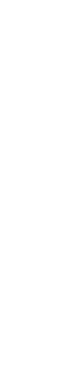 Календарный планвоспитательной работы для 1-4 классовна 2021-2022 учебный годМодуль «Ключевые общешкольные дела»ДатаНазвание событияНаправление РДШОтветственныйпедагог1 сентябряДень знанийЛичностное развитие3 сентябряДень солидарности вГражданская активностьборьбе с терроризмом30 сентябряВыборы в органыГражданская активностьученическогосамоуправленияобщеобразовательныхорганизацийПервыйДень пожилых людейГражданская активностьвыходнойоктября5 октябряДень учителяЛичностное развитие4 ноябряДень НародногоГражданская активностьединства20 ноябряВсемирный деньГражданская активностьРебенкаТретьеДень памяти жертвГражданская активностьвоскресеньеДТПноября25 ноябряДень МатериГражданская активность9 декабряДень Героев ОтечестваГражданская активность12 декабряДень КонституцииГражданская активностьРоссии23 февраляДень ЗащитникаВоенно-патриотическоеОтечества8 мартаМеждународныйЛичностное развитиеженский день18 мартаДень присоединенияГражданская активностьКрыма к России27 мартаВсемирный День театраЛичностное развитие3-я неделяЕдиный деньЛичностное развитиемартапрофориентации7 апреляВсемирный ДеньЛичностное развитиездоровья12 апреляДень космонавтикиГражданская активность1 маяПраздник весны иГражданская активностьтруда9 маяДень ПобедыГражданская активность1 июняДень защиты детейЛичностное развитие23 июняМеждународныйЛичностное развитиеОлимпийский деньМодуль «Классное руководство»Модуль «Классное руководство»Модуль «Классное руководство»Осуществляется  согласно  индивидуальным планам воспитательной работы классных руководителейОсуществляется  согласно  индивидуальным планам воспитательной работы классных руководителейОсуществляется  согласно  индивидуальным планам воспитательной работы классных руководителейНаправление воспитательной работыЦелиОсновные формы, запланированные классными  руководителями  на 2021-2022 учебный годГражданско-патриотическое  воспитаниеФормирование гражданственности, патриотизма, уважение к правам, свободам и обязанностям человека.Тематические классные часы;  мероприятия гражданско-патриотического воспитания; уроки мужества; мероприятия, посвященные значимым государственным праздникам.Трудовое воспитаниеВоспитание  трудолюбия, творческого отношения к учению, жизни и выбору будущей профессии.Тематические классные часы по профориентации; сюжетно-ролевые и коллективно-творческие мероприятия; экскурсии на предприятия поселка (поликлиника, парикмахерская, магазин, детский сад и т.д.) Духовно-нравственное воспитаниеВоспитание нравственных чувств и этического сознания обучающихся.Тематические классные часы; мероприятия, посвященные праздничным датам;  деятельность в рамках работы курсов дополнительного образования.Формирование культуры здорового и безопасного  образа жизни.Формирование ценностного отношения к семье, здоровью и здоровому образу жизни.Тематические классные часы; спортивные мероприятия; профилактические беседы по безопасности дорожного движения,  обращению с электроприборами, пожарной безопасности и т.п.Нравственно-эстетическое воспитаниеВоспитание ценностного отношения к прекрасному, формирование представлений об эстетических идеалах и ценностях.Тематические классные часы; мастер-классы, изготовление поделок для участия в конкурсах, фестивалях, выставках детского творчества, участие в конкурсах чтецов.Формирования экологической культурыВоспитание ценностного отношения к природе, окружающей среде.Тематические классные часы, экологические конкурсы, проектно-исследовательские работы.Воспитание социальной ответственности и компетентностиВоспитание нравственных ценностей, чувств, убеждений. Ответственность перед другими, служение Отечеству, ответственность за настоящее и будущее своей страны, республики, города.Тематические классные часы,  волонтерская деятельность, участие в акциях.Организация интересных и полезных для личностного развития ребёнка совместных дел.Инициирование и поддержка участия класса в общешкольных мероприятиях, конкурсах и фестивалях детского творчества, спортивных мероприятий разного уровня.Модуль «Школьный урок»Осуществляется согласно индивидуальным планам учителей начальных классов, учителя музыки, учителя физической культурыВоспитание  доверительных отношений между учителем и его учениками, способствующих позитивному восприятию учащимися требований и просьб учителя, привлечению их внимания к обсуждаемой на уроке информации, активизации их познавательной деятельности.Побуждение школьников соблюдать на уроке общепринятые нормы поведения, правила общения со старшими (учителями) и сверстниками (школьниками), принципы учебной дисциплины и самоорганизациииспользование воспитательных возможностей содержания учебного предмета через демонстрацию детям примеров ответственного, гражданского поведения, проявления человеколюбия и добросердечности, через подбор соответствующих текстов для чтения, задач для решения, проблемных ситуаций для обсуждения в классеПроведение  занятия - уроки, занятия-экскурсии,  которые  расширяют образовательное пространство предмета, воспитывают любовь к прекрасному, к природе, к родному городу,  поселку.Проведение учебных (олимпиады, занимательные уроки и пятиминутки, урок - деловая игра, урок – путешествие, урок мастер-класс, урок-исследование и др.) и учебно-развлекательных мероприятий (конкурс-игра «Предметный кроссворд», турнир «Своя игра», викторины, литературная композиция, конкурс газет и рисунков, экскурсия и др.);организация предметных образовательных событий (проведение предметных декад) для обучающихся с целью развития познавательной и творческой активности, инициативности в различных сферах предметной деятельности, раскрытия творческих способностей обучающихся с разными образовательными потребностями и индивидуальными возможностямиИспользование ИКТ и дистанционных образовательных технологий обучения, обеспечивающих современные активности обучающихся (программы-тренажеры, тесты, зачеты в электронных приложениях, мультимедийные презентации, научно-популярные  передачи, фильмы, обучающие сайты, уроки онлайн, видеолекции, онлайн-конференции и др.)Использование воспитательных возможностей содержания учебного предмета через демонстрацию детям примеров ответственного, гражданского поведения, проявления человеколюбия и добросердечности, перевод содержания с уровня знаний на уровень личностных смыслов, восприятие ценностей через подбор соответствующих текстов для чтения, задач для решения, проблемных ситуаций для обсуждения в классе,  анализ поступков людей, историй судеб, комментарии к происходящим в мире событиям, историческая справка «Лента времени», проведение Уроков мужестваПрименение на уроке интерактивных форм работы учащихся: интеллектуальных игр, стимулирующих познавательную мотивацию школьников (предметные выпуски заседания клуба «Что?Где Когда?», брейн-ринга, геймификация: квесты, игра-провокация, игра-эксперимент, игра-демонстрация,  игра-состязание,); дидактического театра, где полученные на уроке знания обыгрываются в театральных постановках; дискуссий, которые дают учащимся возможность приобрести опыт ведения конструктивного диалога в атмосфере интеллектуальных, нравственных и эстетических переживаний, столкновений различных взглядов и мнений, поиска истины и возможных путей решения задачи или проблемы, творчества учителя и учащихсяиспользование визуальных образов (предметно-эстетической среды, наглядная агитация школьных стендов, предметной направленности, совместно производимые видеоролики по темам урока).Проведение уроков на свежем воздухе, что способствуетповышению интереса, продуктивности и желания учиться,   поддержки здоровья и возможность обучающимся  раскрыть себя в активной работе, а педагогам –возможность для творчества, транслировать свой опыт и обмениваться идеями с коллегами. Это использование возможности школьного двора: пишем, чертим мелом на асфальте, размещаем материалы среди деревьев, считаем окна, этажи школы.Инициирование  и поддержка исследовательской деятельности школьников в рамках реализации ими индивидуальных и групповых исследовательских проектовМодуль «Самоуправление»Модуль «Самоуправление»Модуль «Самоуправление»Модуль «Самоуправление»МероприятияКлассыДата ОтветственныеВыбор актива класса.Распределение обязанностей.1-4сентябрьКлассные руководителиУчастие актива класса  в подготовке и проведении классных мероприятий1-4В течение учебного годаКлассные руководителиМодуль «Профориентация»Модуль «Профориентация»Модуль «Профориентация»Модуль «Профориентация»Мероприятия Классы ДатаОтветственныеОрганизация и проведение классных часов по профориентации.1-4В течение годаКлассные руководителиЗнакомство с профессиями через просмотр открытых уроков «Проектория».1-4В течение года Классные руководителиКТД Конкурс рисунков «Кем я хочу быть?»1-4ноябрьСтаршая вожатая,классные руководители.КТД «Все работы хороши-выбирай на вкус»1-4февральСтаршая вожатая,классные руководители.Экскурсии на предприятия поселка (знакомство с профессиями ).1-4В течение годаЗам. директора по УВР, классные руководителиКлуб интересных встреч с представителями разных профессий  родителей детей.1-4В течение годаЗам. директора по УВР, классные руководителиКонкурс проектов «Профессии моих родителей»1-4Апрель Зам. директора по УВР, классные руководителиМодуль «Работа с родителями»Модуль «Работа с родителями»Модуль «Работа с родителями»Модуль «Работа с родителями»МероприятияКласс Сроки проведенияОтветственные Проведение классных родительских собраний.1-41 раз в четвертьДиректор, зам. директора по УВР, классные руководителиПредставление информации родителям (законным представителям) учащихся через официальный сайт образовательной организации и автоматизированную систему «АСИОУ».1-4В течение учебного годаКлассные руководителиУчастие родителей в творческих конкурсах образовательной организации и  конкурсах городского, регионального уровней.1-4В течение учебного годаСтаршая вожатая, классные руководителиСовместные с родителями спортивные и  творческие мероприятия.1-4В течение учебного годаСтаршая вожатая, классные руководителиПроведение  индивидуальных консультаций с родителями (законными представителями) обучающихся.1-4В течение учебного года (по мере необходимости)Директор, зам. директора по УВР, классные руководители.Работа Совета по профилактике с семьями учащихся, находящихся в трудной жизненной ситуации.1-4В течение учебного года (по мере необходимости)Уполномоченный  по правам ребёнка, классные руководители                               Модуль «Детские общественные объединения                               Модуль «Детские общественные объединения                               Модуль «Детские общественные объединения                               Модуль «Детские общественные объединенияМероприятияКлассыДатаОтветственные «Волшебный мир»Мероприятия по «Программе деятельности детского объединения «РАДУГА»»1-4 «Волшебный мир»Мероприятия по «Программе деятельности детского объединения «РАДУГА»»1-4 «Волшебный мир»Мероприятия по «Программе деятельности детского объединения «РАДУГА»»1-4 «Волшебный мир»Мероприятия по «Программе деятельности детского объединения «РАДУГА»»1-4Модуль «Школьные СМИ»Модуль «Школьные СМИ»Модуль «Школьные СМИ»Модуль «Школьные СМИ»Мероприятия Классы Сроки проведенияОтветственные Создание  актива юных корреспондентов1-4Сентябрь Классные руководителиПроведение уроковмедиабезопасности1-4В течение годаКлассные руководителиВидео- и фотосъемка проведенияклассных мероприятий с цельюсоздания портфолио класса1-4В течение годаКлассные руководители, старшая вожатаяУчастие в творческих конкурсах разного уровня1-4В течение годаКлассные руководители, старшая вожатаяОформление в классе выставки  творческих работ1-4В течение годаКлассные руководители, учащиесяВыпуск школьной газеты к праздникам.2-4В течение годаКлассные руководители, учащиесяМодуль «Организация предметно-эстетической среды»Модуль «Организация предметно-эстетической среды»Модуль «Организация предметно-эстетической среды»Модуль «Организация предметно-эстетической среды»МероприятияКлассы Сроки проведенияОтветственные Оформление и обновление классныхуголков1-4В течение годаКлассные руководителиОформление выставок рисунков,фотографий, творческих работ, посвященных событиям и памятным датам1-4В течение годаКлассные руководителиОзеленение школьных помещений, пришкольной территории.1-4В течение годаКлассные руководителиУкрашение кабинетов перед праздничнымидатами (День знаний, Новый год, Деньзащитника Отечества, Международныйженский день, День Победы).1-4В течение годаКлассные руководителиМодуль «Экскурсии, походы»Модуль «Экскурсии, походы»Модуль «Экскурсии, походы»Модуль «Экскурсии, походы»Мероприятия Классы Сроки проведенияОтветственные Экскурсии в природу1-4В течение годаКлассные руководителиПоездки в кинотеатр1-4Каникулы Старшая вожатая.Экскурсии в краеведческий музей1-4КаникулыСтаршая вожатая, классные руководители, родителиМероприятияКлассыСроки проведенияОтветственные 1 сентября – День знаний1-41 сентябряСтаршая вожатая, классные руководителиДекада «День солидарности против терроризма»:- Общешкольная линейка.Блок «Мы помним, мы скорбим», посвящённый памяти жертвам терроризма.Классные часы:-«Мир без насилия, без тревог и слез»,- Конкурс рисунков «Мирное небо над головой»;- Выставка – обзор книг «Мы против терроризма» в школьной библиотеке.1-41-15 сентябряСтаршая вожатая, классные руководителиКТД «Посвящение в первоклассники»1 Октябрь Старшая вожатая, классные руководителиДекада правового воспитания.Классные часы.1-4Октябрь Классные руководители-Концерт ко Дню учителя:«С любовью к Вам, Учителя!».-Акция «Дари добро!»- 1 октября – Международный День пожилых людей «Наши бабушки и дедушки» - праздничный концерт ко Дню пожилого человека.1-41-5 октябряСтаршая вожатая, руководитель вокального кружка, классные руководителиМероприятия ко Дню народного единства:Тематические занятия «Как появился праздник? История  и современность».Книжные выставки «Сыны Отечества - защитники земли русской»1-41-10 ноябряСтаршая вожатая, библиотекарь, классные руководителиФестиваль «Все мы разные и в этом наше богатство»,  посвященный дружбе народов.1-1110-16 ноябряСтаршая вожатая, руководитель вокального кружка, классные руководителиКТД. Развлекательно-познавательная программа «День рождение Деда Мороза».1-418 ноябряСтаршая вожатая, классные руководителиКТД «День неизвестного солдата».Классные часы «День героев Отечества»1-43 декабряКлассные руководителиАкция: «Покормите птиц зимой»-Участие в природоохранном конкурсе-выставке «Живи, ёлочка».1-4Декабрь Старшая вожатая, классные руководителиКонкурс: «Новогодняя игрушка»КТД «Зимние народные праздники-Новый год, Рождество, Крещение».-Новогодний праздник «Новогоднее приключение в сказочном лесу!»1-4Декабрь Старшая вожатая, руководитель вокального кружка, классные руководителиАкция: «Рождество вместе!» Подари настроение тем, кто рядом».1-4январьКлассные руководителиКалендарь памятных дат. КТД Памяти жертв Холокоста – воспитательские занятия.1-4Старшая вожатаяУчастие всоревнованиях«Лыжня России»1-4Февраль Старшая вожатая, учитель физкультурыАкция, посвященная Международномудню дарения книги «Подари книгу школе»1-414 февраляВыставка рисунков«России славные  сыны».Классные часы «России верные сыны».1-419-20 февраляСтаршая вожатая, классные руководители.Спортивно-развлекательная программа «Папа, мама  и Я-спортивная семья.1-4февральСтаршая вожатая, учитель физкультуры, родителиАкция «Наш родной язык»посвященная Международномудню родного языка1-421 февраляКлассные руководителиЕдиный классный час по профилактикеАсоциального  поведения«Больше знаешь- меньше риск»1-415 февраляКлассные руководителиЕдиный классный час«Семьей дорожить -счастливым быть»1-46 мартаКлассные руководителиПраздничный концерт «Все цветы ипесни Вам!», посвященный Международному женскому дню.1-47 мартаСтаршая вожатая, учитель музыки, классные руководители. «Первый человек в космосе»- классные часы и воспитательские занятия.КТД  «Брейн-ринг» ко Дню космонавтики.1-412 апреляСтаршая вожатая, классные руководителиТематические классные часы, посвященные Дню Победы.Возложение цветов к Памятнику, погибшим в ВОВ, к стелле , посвященной  герою Советского Союза Н.И. Николаеву «Вахта Памяти»1-11Май Старшая вожатая, классные руководителиАкция  «Георгиевская  ленточка».- Конкурс рисунков, посвященных Дню Победы.1-4Май Старшая вожатая, классные руководителиКонкурс рисунков на асфальте «Мой дом, мой город, моя страна».1-4Май Старшая вожатая, классные руководители